КОНТРОЛЬНО-СЧЁТНАЯ ПАЛАТАШимского муниципального района(Контрольно-счётная палата)ул.Новгородская, д.21, р.п. Шимск, Новгородская обл., Россия, 174150               		   __________________________________________________________________от  08.02.2018  №    38                                                                                                       Председателю Думы на  №  М19-2- И/Д    от  07.02.2018                                              Шимского муниципального районаЛ.В. НиколаевойЗаключение № 3на проект Решения Думы Шимского муниципального района «О внесении изменений в решение Думы муниципального района от 25.12.2017 г. № 172»            Заключение Контрольно-счётной палаты  на проект решения «О внесении изменений в решение Думы муниципального района от 25.12.2017 № 172 подготовлено председателем Контрольно-счётной палаты Шимского муниципального района на основании пункта 2) части 1 статьи 8 Положения о Контрольно-счётной палате Шимского муниципального района, утвержденного решением Думы Шимского муниципального района от 16.11.2011 №90 (с учетом последующих изменений).            Представленный на экспертизу проект решения Думы Шимского муниципального района «О внесении изменений в решение Думы муниципального района от 25.12.2017 № 172» (далее по тексту - проект решения) подготовлен  и внесен на рассмотрение в Думу Шимского муниципального района председателем Комитета финансов Администрации Шимского муниципального района Ивановой М.Б..           При проведении экспертизы использовались следующие нормативные правовые акты:Бюджетный кодекс Российской Федерации (далее –БК РФ);Решение Думы муниципального района от 05.12.2013 № 269 «Положение о бюджетном процессе в Шимском муниципальном районе» (с учетом внесенных изменений);Областной закон Новгородской области от 28.12.2017 N 210-ОЗ "Об областном бюджете на 2018 год и на плановый период 2019 и 2020 годов" (принят Постановлением Новгородской областной Думы от 20.12.2017 N 410-ОД);  Решение Думы муниципального района  от 25.12.2017 № 172  «О бюджете муниципального района на 2018 год и на плановый период 2019 и 2020 годов»  (далее –решение о бюджете №172).Анализ нормативных правовых актовПредставленным проектом решения предлагается изменить основные  характеристики районного бюджета на 2018 год.Анализ вносимых изменений по основным характеристикам бюджета района на 2018 год представлен в таблице. Таким образом, предлагаемым проектом решения планируется увеличить доходную и расходную части бюджета муниципального района увеличив дефицит бюджета в сумме 875,0 тыс. рублей. Результаты проведенной экспертизы проекта решения показали, что вносимые изменения в решение о бюджете №172 повлекут в текущем финансовом году: - увеличение доходной части бюджета муниципального района за счет увеличения объема поступлений иных межбюджетных трансфертов из бюджетов Шимского городского поселения, Медведского, Подгощского и Уторгошского сельских поселений (далее- гороское и сельские поселения) на 2018 год на сумму 47,8 тыс. рублей.           -  увеличение расходной части бюджета Шимского муниципального района на 2018 год на сумму 922,8 тыс. рублей : - перераспределение расходов бюджета Шимского муниципального района по разделам, подразделам, целевым статьям и видам расходов бюджета Шимского муниципального района в сумме 326,0 тыс. рублейДоходы бюджета муниципального районаСогласно проекту решения прогнозируемый объём доходов бюджета муниципального района на 2018 год составляет 267981,8 тыс. рублей, что на 47,8 тыс. рублей больше объёма доходов, предусмотренного бюджетом муниципального района в действующей редакции. Данные изменения обусловлены увеличением годового объёма ассигнований по группе доходов:200 «Безвозмездные поступления». Согласно полученным уведомлениям от органов государственной власти Новгородской области планируется увеличить объём ассигнований на 47,8 тыс. рублей, из них увеличится объём: - иных межбюджетных трансфертов на 47,8 тыс. рублей до общего значения 2791,4 тыс. рублей, из них увеличение иных межбюджетных трансфертов на 47,8 тыс. рублей до значения 498,1 тыс. рублей на осуществление переданных Контрольно-счётной палате Шимского муниципального района полномочий городского и сельских поселений по внешнему муниципальному финансовому контролю .Расходы бюджета муниципального районаПроектом решения предлагается утвердить расходы бюджета района на 2018 год в сумме 268904,6 тыс. рублей, что на 922,8 тыс. рублей  или на 0,3 % больше объёма расходов, утверждённого действующим решением о бюджете № 172 на 2018 год.Согласно представленному проекту решения:- за счёт увеличения  объема ассигнований из бюджетов городского и сельских поселений в 2018 году расходная часть бюджета увеличивается на возмещение затрат по содержанию штатных единиц, осуществляющих переданные полномочия поселений по внешнему контролю на сумму 47,8 тыс. рублей;- за счёт остатков средств дорожного фонда, не использованного в 2017 году (по состоянию на 01.01.2018 года) расходная часть бюджета увеличивается на сумму бюджетных ассигнований муниципального дорожного фонда Шимского муниципального района в размере 875,0 тыс. рублей. С учётом вносимых изменений доля объёма безвозмездных поступлений в бюджете района составит 66,2%, доля объёма собственных средств – 33,8%.Дефицит, источники покрытия дефицита бюджета муниципального районаВ редакции проекта решения создан дефицит бюджета муниципального района в сумме 875,0 тыс. рублей в целях исполнения статьи 179.4 БК РФ  по направлению не использованных в 2017 году остатка бюджетных ассигнований муниципального дорожного фонда числящего на едином счете бюджета муниципального района.В процентном отношении дефицит бюджета муниципального района составит 2,6 % от доходов бюджета без учёта безвозмездных поступлений из других бюджетов бюджетной системы РФ и поступлений налоговых доходов по дополнительным нормативам отчислений (875,0 тыс. руб. : (268029,6 тыс. руб. – 177563,9 тыс. руб. -  57079,8 тыс. руб.), что не превышает 10% уровень утвержденного общего годового объема доходов местного бюджета без учета утвержденного объема безвозмездных поступлений и (или) поступлений налоговых доходов по дополнительным нормативам отчислений, предусмотренный пунктом 3 статьи 92.1 БК РФ. Согласно Приложению  2 к решению о бюджете № 172 «Источники финансирования дефицита бюджета муниципального района на 2018 год и плановый период 2019 и 2020 годов», в соответствии с нормами статьи 96 БК РФ, дефицит предусматривается покрыть за счёт изменения остатков средств на счетах по учёту средств бюджета на едином счете по состоянию на 01.01.2018 года  в сумме остатка средств муниципального дорожного фонда – 875,0 тыс. рублей.ВыводКонтрольно-счётная палата Шимского муниципального района не имеет замечаний финансово-экономического характера.Контрольно-счётная палата Шимского муниципального района считает возможным принять проект решения Думы Шимского муниципального района «О внесении изменений в решение Думы муниципального района от 25.12.2017 № 172» к рассмотрению на заседании Думы Шимского муниципального района.Председатель Контрольно-счётной палаты                                         С.Н. Никифорова  Наименование показателяУтверждено решением Думы муниципального района от 25.12.2017 №172, тыс. руб.Согласно про-екту решения, тыс. руб.Отклонения, + увеличение, - уменьшениеОтклонения, + увеличение, - уменьшениеНаименование показателяУтверждено решением Думы муниципального района от 25.12.2017 №172, тыс. руб.Согласно про-екту решения, тыс. руб.в сумме, тыс. руб.в %1234=3-25Доходы 267981,8268029,6+47,8100,02Расходы267981,8268904,6+922,8100,34Прогнозируемый дефицит0875,0+875,0хИсточники увеличения расходной части бюджета Шимского муниципального района2018 год2019 год2020 годБюджеты городского и сельских поселений+47,800Остатки средств дорожного фонда не использованные в 2017 году по состоянию на 01.01.2018 года+ 875,0ххИТОГО+922,800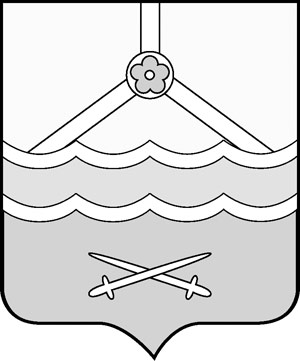 